GOVERNO DO ESTADO DE RONDÔNIA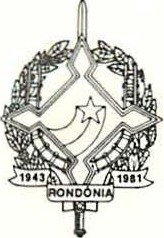 GOVER NADORIADECRETO N2 2 098DE 04	DE MaioDE 1 984.O GOVER NADOR DO ESTADO DE RONDÔNI A, nouso de suas atri bui çes l ega i s,DECRETA :Art. I Q - F i ca alterada a Programaç o ' das Quotas Tr i mestrai s no Orçamento V i gente	da Secretar i a de Estado de Cul tura, Esporte e Tur i s­ mo, estabel eci da pel o Decreto nQ 1 .800 de 28	de dezembro de 1 983, conforme d i scr i m i naço:,Art . 22 - Este Decreto entrara em	V I...gor na data de sua publ icaçao.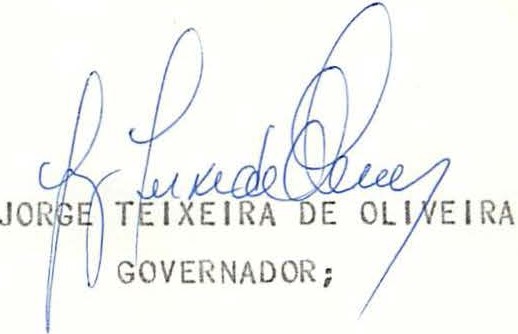 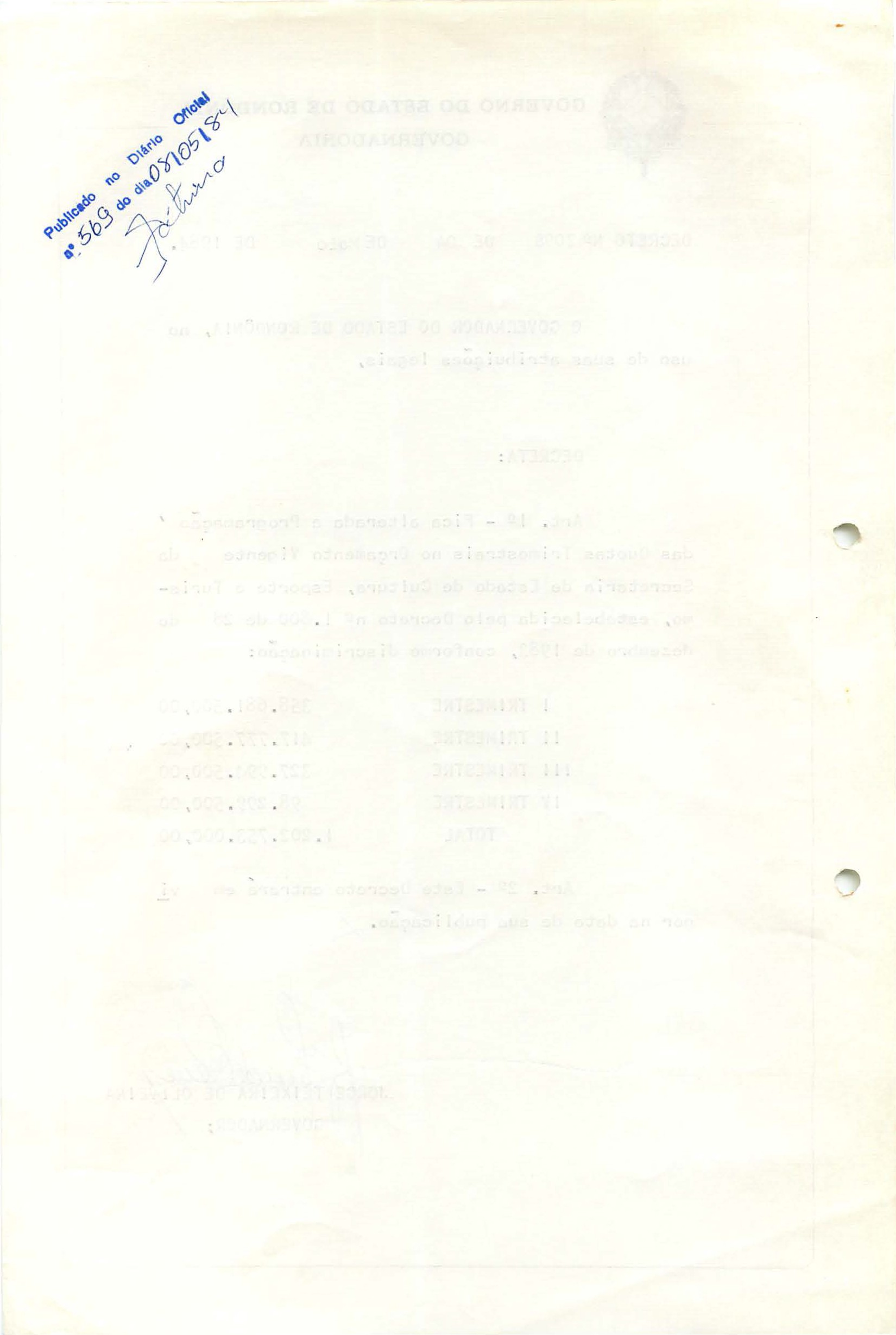 TI 1 M ESTI E358.681 .500,001 1  TR I M ESTR E417.777.500,001 11 TR I M ESTR E327.994.500,00I V TR I M ESTR E98.299.500,00TOTAL1  .202.753.000,00